Ministero dell’Economia e delle FinanzeDIPARTIMENTO DELL’AMMINISTRAZIONE GENERALE, DEL PERSONALE E DEI SERVIZI DIREZIONE DEI SISTEMI INFORMATIVI E DELL’INNOVAZIONE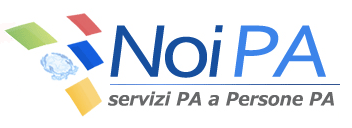 Oggetto: Apertura delle linee in parziale aggiornamento.Si comunica la riapertura delle linee per la rata di ottobre 2014. Come già indicato nel messaggio n.° 112, pubblicato il 29 agosto u.s., con il nuovo processo di emissione stipendiale, in questa prima fase, alcune funzioni di aggiornamento restano inibite. Si rimanda al suddetto messaggio per il dettaglio delle funzioni non disponibili.Il DIRIGENTERoberta LOTTIDataRoma, 03 settembre 2014Messaggio114/2014DestinatariUtenti NoiPATipoMessaggio informativoAreaNoiPA